 LILIE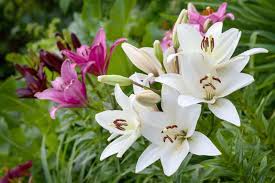 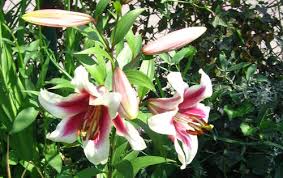 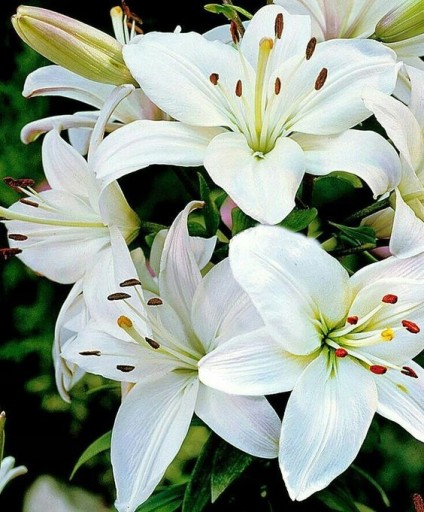 